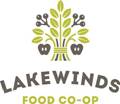 Minutes of Lakewinds Natural Foods Cooperative d/b/a Lakewinds Food Co-opBoard of Directors’ MeetingMonday, June 23, 2014The President called the meeting to order at 6:25 p.m. on Monday, June 23, 2014 in the Richfield store conference  room.  All board members were present.Consent AgendaThe consent agenda included approval of the following items for May 2014: (i) new member-owners and share repurchases of departing member-owners  (showing a nice increase in new owners this past month); and (ii) Board meeting minutes.   A motion was made to approve the consent agenda, seconded and all voted in favor. Board Nomination Process:  Criteria, Expectations, CalendarThe Board discussed various elements involved in gearing up for new director elections at the October annual member-owner meeting.  Doug Engen’s term expires, so will need to be filled, along with two new positions will be added to create the 11-member Board discussed in previous minutes.  Desirable candidate skills sets and application/interview process were discussed.  Tracy and Caroline will co-chair the elections committee with assistance from Brenda, Steph, Doug and Dale.  The committee will meet separately to solidify timeline and task assignment.GM, Richfield and Financial Reports– DaleDale presented the General Manager’s, Financial and Richfield Reports.   Grand opening of the Richfield Store is just five days away!  Construction is complete and new employee hiring, training, store stocking and publicizing the grand opening are all moving along rapidly.  Employees at the Minnetonka and Chanhassen stores have really stepped up to  assist in many ways as we transition to a three-store operation.   The appreciation event for member-owners who loaned money for the project was well attended and the Richfield store received pre-opening rave reviews.  All signs point to a strong opening and for the store to become a welcome healthy asset to the Richfield community.  We were grateful to receive store stocking and other forms of assistance from some of the other Twin Cities co-ops as well as from many of our distributors, vendors and manufacturers’ reps.  Member-owners lent a total of $1,875,000, topping our needed amount of $1,800,000!   Minnesota Food Co-op Boards (“MFCB”) Fall ConferenceDoug discussed the annual October conference to be hosted by MFCB, and the Board confirmed its support of a $300 donation out of the co-op’s budget for the event.  This is a useful educational and networking event held at Normandale College that we have supported in the past, along with the other Twin Cities and outstate co-ops. Consumer Cooperative Management Association (“CCMA”) Update and Discussion (Doug, Brenda, Tracy)Doug, Brenda and Tracy reported on their participation at the annual CCMA conference held in Madison, WI this year, sponsored by the Willy Street Co-op.  A record 580 attendees from cooperatives across the U.S. participated in three days of workshops, site visits and networking.  Minnesota was well-represented, having 122 participants, just behind Wisconsin’s 128. Next year’s conference will be held in Boise, Idaho. The Board went into closed session at 7:55 p.m.The meeting was adjourned at 8:15 p.m.These minutes also memorialize the attached Banking Resolution passed by unanimous written action of the directors in lieu of a meeting, effective June 23, 2014.Doug Engen, PresidentJohn DePaolis, Vice PresidentBrenda Pfahnl, TreasurerTracy Kochendorfer, SecretaryDale Woodbeck, General ManagerCaroline HermesFred LadnerStephanie MatzTim ReeseTaiha Wagner